Date: man. 6. jul. 2020 kl. 15.45
Subject: Strandeng inddraget til p-plads - det må bringes til omgående ophør
Til Natur og MiljøDet drejer sig om strandengen mellem Listed havn og Høl ved mor Markers gænge. Ud over at være § 3-område er strandengen også omfattet af reglerne om strandbeskyttelseslinje og ligger i fredet område, fredning 139-02-24.DN Bornholm har fået en henvendelse fra en beboer i området, der oplyser, at BRK har anlagt p-plads på strandengen. Denne p-plads må omgående sløjfes, da den strider mod alle de beskyttelsesbestemmelser, der gælder for området, og da vegetationen for hver dag, der går, bliver mere ødelagt. Kommunen må desuden som tilsynsmyndighed tage skridt til at sikre at strandengen ikke benyttes til parkering fremover, i første gang en hurtig midlertidig løsning, og på længere sigt fx ved at opsætte bomme der kun muliggør passage af cykler og fodgængere, i overensstemmelse med fredningskendelsen.Baggrunden som vi kender den, er, at området lejlighedsvis er blevet benyttet til parkering af enkelte biler gennem en del år. Med den stigende benyttelse af badestranden ved Høl, er omfanget af ulovlig parkering på strandengen steget. Nogle beboere rettede derfor henvendelse til kommunen for at få begrænset parkeringen, der helt tydeligt ødelagde strandengen. I stedet for har kommunen placeret sten på strandengen, der har udvidet parkeringsarealet. Strandengen reduceres dermed til en grusbelagt parkeringsplads.Der er p-pladser lige i nærheden, ved Listed havn. DN Bornholm vil derfor opfordre til at beskyttelsesbestemmelserne for området respekteres, og at al parkering forhindres hurtigst muligt. Som minimum må kommunen indhente dispensation fra beskyttelsesbestemmelserne, hvis kommunen ønsker at ændre anvendelsen af området. Indtil der evt. opnås dispensation, må beskyttelsesbestemmelserne respekteres og håndhæves af kommunen som tilsynsmyndighed.Venlig hilsenAnna Sofie PoulsenDN Bornholm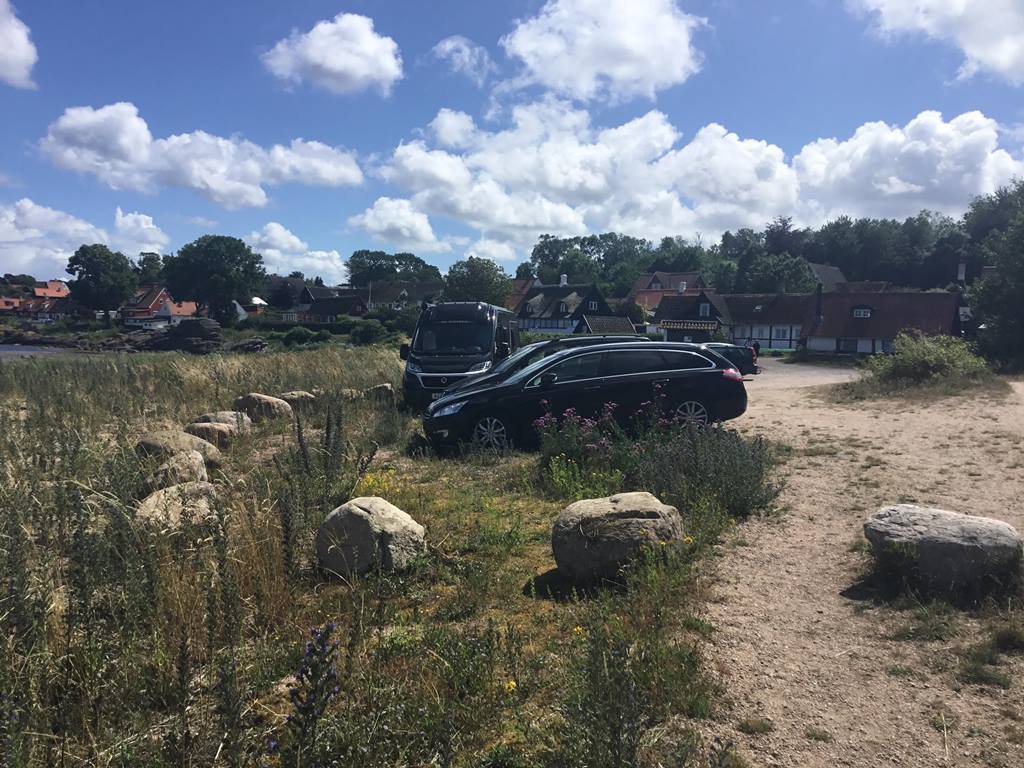 